Муниципальное казённое общеобразовательное учреждение«Песочнодубровская средняя общеобразовательная школа»636164 Томская область. Кожевниковский район. с. Песочнодубровкаул. Советская 57 Телефон: (8-244) 42-322, 42-415E-mail: pdubrovka @ sibmail.ru  ИНН 7008004874ПРОЕКТ«Наша школа»Реализация проекта: обучающиеся 3 класса(7 человек)Руководитель проекта: Баровская О.А., учитель начальных классовПесочнодубровка - 2018Содержание:Паспорт проекта.Название, состав творческих групп.План выполнения проекта.Используемая литература.Результаты проекта.Приложение Паспорт проектной работы. 1. Название проекта:«Моя школа» 2. Руководитель проекта:Баровская Олеся Александровна3. Возраст учащихся, на который рассчитан проект:9-10 лет 5. Состав проектной группы:Коновалова МаргаритаБогаева СофьяСтепанова КсенияЕрмилова АлександраМисюкова ЕкатеринаЖеребятьев АртемБродов Роман 6. Тип проекта:  Практико-ориентированный.7. Цель проекта:   Создать памятный альбом «Наша школа».8.Задачи проекта:1. Определить структуру альбома.2. Собрать материал для страниц.История школыДиректор школыУчителяВыпускникиПожелания 3. Оформить альбом9. Предполагаемое распределение ролей в проекте:1. Корреспонденты.2. Редакторы 3. Фотографы10. Предполагаемые продукты проекта:Памятный альбом11. Этапы проектаПодготовительный (октябрь-декабрь):Выбираем тему своего путешествияСтавим перед собой цель и задачи по теме.Составляем маршрутный листЗаполняем в ресурсной карте «Начало пути» Составляем список интересующих нас вопросов по теме.Делимся на группы для работы по направлениям.Основной (январь-апрель):Каждая группа работает по направлениям: 1.Первая группа собирает необходимую информацию из архива школы, интернет – ресурсов по теме путешествия.2.Вторая группа встречается с директором школы, учителями, выпускниками школы, родителями-выпускниками и записывает необходимую информацию, делает фотографии.3. Третья группа работает с интернет – ресурсами: подбирает макет для альбома, картинки.4. Все группы соединяются. Делятся информацией, классифицируют её.5.Пронализировали информацию.6.Проработали каждую страницу альбома, собрали в одно целое. Оформили альбом.7.На юбилей школы подарим памятный альбом директору школы.Маршрутный листКоманда: ПутешественникиКласс: 3Фамилия, имя руководителя группы: Баровская Олеся АлександровнаВопрос путешествия (проблема) Тема путешествия: Наша школаЦель путешествия: Создать памятный альбом «Наша школа».Задачи:1. Определить структуру альбома.2. Собрать материал для страниц.История школыДиректор школыУчителяВыпускникиПожелания 3. Оформить альбомВремя в пути: сентябрь 2017 года – апрель 2018 года.Ресурсная карта13. Список литературы.1.Архив Песочнодубровской школы2.Архив родителей –выпускников (фотоальбомы)3.Интернет-ресурсы.14. Результат проектаПамятный альбом «Наша школа»15. Приложение№ п/пДатаЭтапы путешествияНаша работаНаши результатыНаши вопросы и размышления1сентябрьНачало путиВыбираем тему своего путешествияСтавим перед собой цель и задачи по теме.Составляем маршрутный листЗаполняем в ресурсной карте «Начало пути» Составляем список интересующих нас вопросов по теме.Делимся на группы для работы по направлениям.1. Определены цели и задачи путешествия.2. Составлена схема маршрутного листа.2. Составлена схема ресурсной карты.3. Сформирован список вопросов4. Сформированы группы для работы на маршрутном пути.1. Разъяснить задачу каждой группы.2. На каникулах оформить маршрут.3. Начать работу по направлениям.2Ноябрь-апрельРабота на маршрутеКаждая группа работает по направлениям: 1.Первая группа собирает необходимую информацию из архива школы, интернет – ресурсов по теме путешествия.2.Вторая группа встречается с директором школы, учителями, выпускниками школы, родителями-выпускниками и записывает необходимую информацию, делает фотографии.3. Третья группа работает с интернет – ресурсами: подбирает макет для альбома, картинки.4. Все группы соединяются. Делятся информацией, классифицируют её.1.Собрали и материал об истории нашей школы, о директорах школ, об учителях, выпускниках.2. Провели встречи и записали информацию.3.Сделали фотографии.1.Связаться с музеем школы №19 г. Томска.3апрельПодведение итогов путешествия1.Пронализировали информацию.2.Проработали каждую страницу альбома, собрали в одно целое. Оформили альбом. 3.На юбилей школы подарим памятный альбом директору школы.Изготовлен альбом.Работать над проектом было очень интересно: мы «работали» корреспондентами, фотографами, редакторами, оформителями.корреспонденты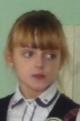 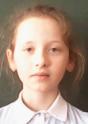 1.Коновалова Маргарита2.Богаева Софьяфотографы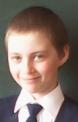 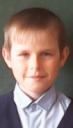 1.Бродов Роман2.Жеребятьев Артемредакторы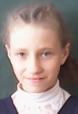 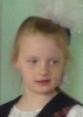 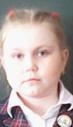 1.Степанова Ксения2.Ермилова Александра3.Мисюкова Екатерина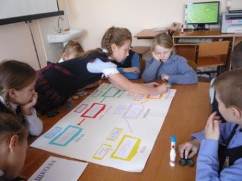 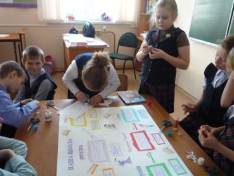 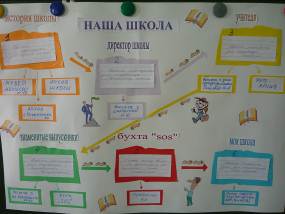 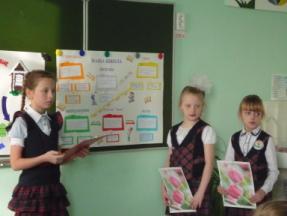 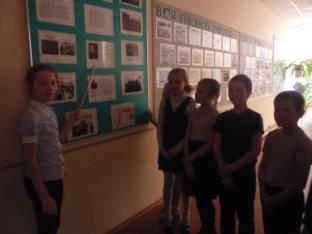 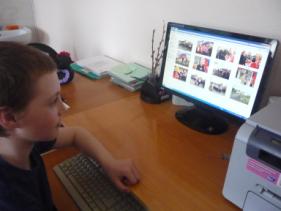 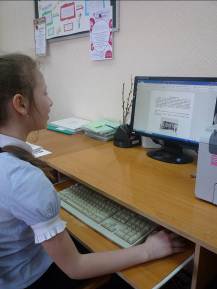 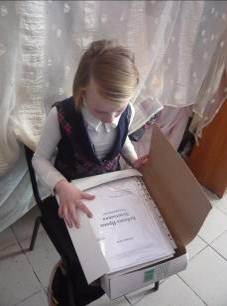 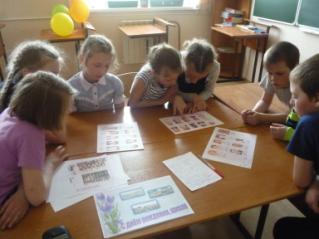 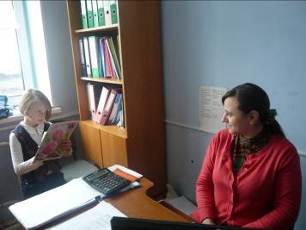 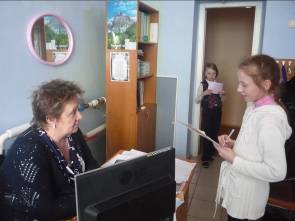 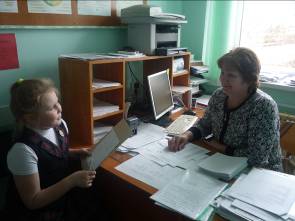 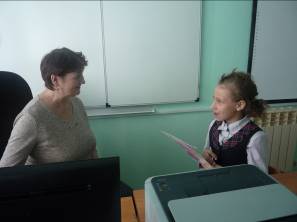 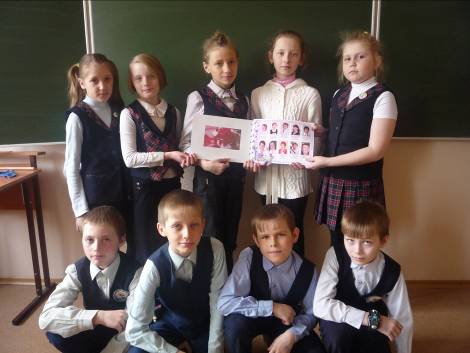 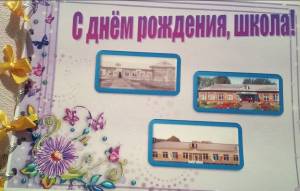 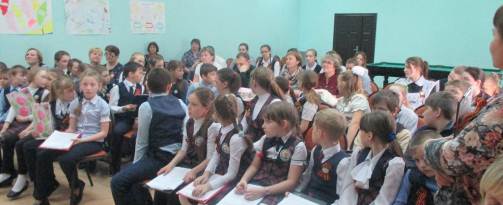 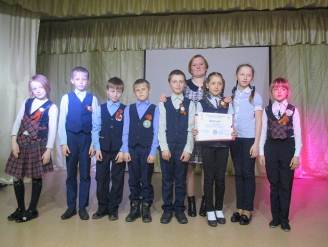 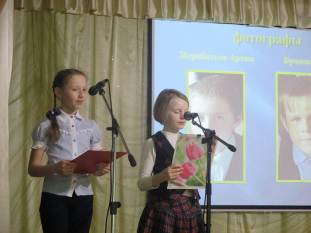 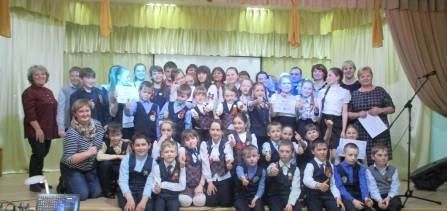 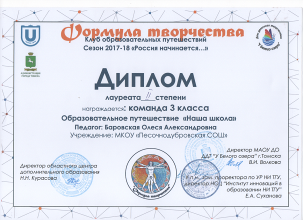 